ПРЕСС-РЕЛИЗАрбитражный суд Свердловской области сообщает, что Арбитражным судом Свердловской области рассмотрено дело №А60-55411/2020 по заявлению акционерного общества "Екатеринбургский завод по обработке цветных металлов" (ИНН 6661005707, ОГРН 1026605225591) к Межрайонной инспекции Федеральной налоговой службы по крупнейшим налогоплательщикам № 10 (ИНН 6608002549, ОГРН 1046603571740) об обязании возвратить суммы излишне взысканных НДС, пени, штрафа, процентов в размере 667 347 843 руб. 18 коп.,  с привлечением в качестве третьего лица, не заявляющего самостоятельных требований относительно предмета спора, Межрегиональную инспекцию Федеральной налоговой службы по крупнейшим налогоплательщикам № 9 (ИНН 7842338361, ОГРН 5067847117300).Дело №А60-55411/2020 с апелляционной жалобой акционерного общества "Екатеринбургский завод по обработке цветных металлов" на решение Арбитражного суда Свердловской области от 04.12.2020 направлено 30.12.2020 в Семнадцатый арбитражный апелляционный суд. 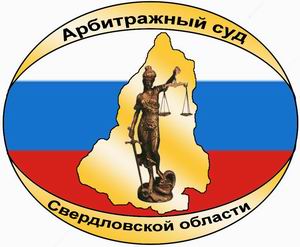 АРБИТРАЖНЫЙ СУДСВЕРДЛОВСКОЙ ОБЛАСТИул. Шарташская, д.4,г. Екатеринбург, 620075тел. 8 (343) 376-10-76, 8 (343) 371-49-98e-mail: info@ekaterinburg.arbitr.ruwww.ekaterinburg.arbitr.ru